Här kommer information till dig som är ledare i Mullsjö AIS. 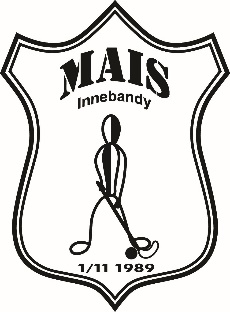 Vi i Mullsjö AIS samarbetar med Smålandsidrotten som jobbar med föreningsutveckling och har fokus på utbildnings- och utvecklingsfrågor. För att Smålandsidrotten ska kunna stötta vår förening behöver vi redovisa vår verksamhet i föreningen. Vi gör det enkelt! Man kan dela in vår verksamhet i PRAKTIK och TEORI.PRAKTIK (fysisk aktivitet) med denna menar vi träning/match/cuper. Detta redovisar vi som LOK-aktivitet i laget.se.TEORI (utvecklings och utbildningsverksamhet) med detta menas möten och träffar vi har utanför själva idrottsutövandet som bidrar till utveckling av vår förening. Exempel är teori- och taktikgenomgångar med spelartruppen, planeringsmöten och föräldramöten. Denna verksamhet kallar vi ”lärgrupper”. Denna rapporteras via Idrottonline. I Mullsjö AIS räknar vi med att varje lag har mist 2 lärgrupper som löper över hela säsongen – 1 för spelartruppen och 1 för ledargruppen.Lärgrupp för spelartruppen:
I denna grupp ska träffar/samlingar med laget redovisas. Exempel kan vara teori- och taktiksnack inför match, värdegrundsdiskussioner, teambuildingaktiviteter och matchanalys. I lärgruppen för spelartruppen finns även lagets ledare med som lärgruppsledare. Lärgrupp för ledargruppen:
I denna grupp ska träffar/samlingar med ledare redovisas. Exempel kan vara träff där fokus är lagets utveckling, planering av träningar och diskussioner kring hur ni kan utveckla ledarskapet. STÖD 
Redovisad utvecklings- och utbildningsverksamhet i föreningen genererar en resurs som föreningen kan använda till föreningsutveckling. Smålandsidrotten kan då ta olika kostnader som uppkommer i samband med utbildningsverksamhet, t.ex. litteratur, expertmedverkan, studiebesök, utbildningar (ej SF-/SDF-stegutbildningar).FORMELLA KRAV FÖR ATT EN LÄRGRUPP SKA KUNNA REDOVISAS Minst 1 utbildningstimme (= 45 minuter) Minst 3 deltagare, inklusive lärgruppsledare Alla ska kunna delta i diskussionen Känner du dig osäker och vill ha hjälp? Maila eller ring mig så hjälper jag er! Jenny Almquist, Ungdomssektionen Mullsjö AISTel. 073-326 24 08	Mail. jenny.almquist@mullsjoais.se